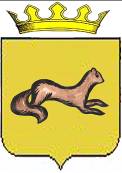 КОНТРОЛЬНО-СЧЕТНЫЙ ОРГАН ОБОЯНСКОГО РАЙОНАКУРСКОЙ ОБЛАСТИ306230, Курская обл., г. Обоянь, ул. Шмидта д.6, kso4616@rambler.ruЗАКЛЮЧЕНИЕ №27на проект решения Представительного Собрания Обоянского района Курской области «О приеме имущества в собственность муниципального района «Обоянский район» Курской области»г.Обоянь                                                                                                    14.04.2017 г.Представленным проектом Решения Представительного Собрания Обоянского района Курской области предлагается согласовать прилагаемый перечень имущества подлежащего передаче в собственность муниципального района «Обоянский район» Курской области и дать согласие на прием в собственность муниципального района «Обоянский район» Курской области указанного имущества.При проведении экспертизы представленного проекта Решения установлено следующее:1.1. Проект Решения разработан в соответствии с Федеральным законом от 06.10.2003 года №131-ФЗ «Об общих принципах организации местного самоуправления в Российской Федерации», Уставом муниципального района «Обоянский район» Курской области, решением Представительного Собрания Обоянского района Курской области от 15.02.2013 №1/5-II «Об утверждении порядка управления и распоряжения имуществом, находящимся в муниципальной собственности муниципального района «Обоянский район» Курской области», принимая во внимание обращение федерального казенного учреждения «Управление автомобильной магистрали Москва – Харьков Федерального дорожного агентства» от 07.12.2016 «О передаче участков автомобильной дороги», предлагается принять в собственность муниципального района «Обоянский район» Курской области:1) Участок автомобильной дороги общего пользования федерального значения М-2 «Крым» от Москвы через Тулу, Орел, Курск, Белгород до границы с Украиной (на Харьков, Днепропетровск, Симферополь), адрес (местонахождение): Курская область, Обоянский район, км 584+963 – км 587+916, кадастровый номер 46:16:000000:444, протяженность ;земельный участок, кадастровый номер 46:16:180401:21, адрес (местоположение): Курская область, Обоянский район; категория земель: земли промышленности, энергетики, транспорта, связи, радиовещания, телевидения, информатики, земли для обеспечения космической деятельности, земли обороны, безопасности и земли иного специального назначения – для использования в целях эксплуатации и обслуживания федеральной автомобильной дороги; площадь 24392,00 кв.м;земельный участок, кадастровый номер 46:16:180402:6, адрес (местоположение): Курская область, Обоянский район; категория земель: земли промышленности, энергетики, транспорта, связи, радиовещания, телевидения, информатики, земли для обеспечения космической деятельности, земли обороны, безопасности и земли иного специального назначения – для использования в целях эксплуатации и обслуживания федеральной автомобильной дороги; площадь 45527,00 кв.м;земельный участок, кадастровый номер 46:16:000000:440, адрес (местоположение): Курская область, Обоянский район; категория земель: земли промышленности, энергетики, транспорта, связи, радиовещания, телевидения, информатики, земли для обеспечения космической деятельности, земли обороны, безопасности и земли иного специального назначения – для использования в целях эксплуатации   и   обслуживания   федеральной   автомобильной дороги; площадь 92258,00 кв.м.земельный участок, кадастровый номер 46:16:180407:47, адрес (местоположение): Курская область, Обоянский район; категория земель: земли промышленности, энергетики, транспорта, связи, радиовещания, телевидения, информатики, земли для обеспечения космической деятельности, земли обороны, безопасности и земли иного специального назначения – для использования в целях эксплуатации и обслуживания федеральной автомобильной дороги; площадь 65169,00 кв.м; 2) Участок автомобильной дороги общего пользования федерального значения М-2 «Крым» от Москвы через Тулу, Орел, Курск, Белгород до границы с Украиной (на Харьков, Днепропетровск, Симферополь), адрес (местонахождение): Курская область, Обоянский район, км 592+779 – км 597+555, кадастровый номер 46:16:000000:446, протяженность ;земельный участок, кадастровый номер 46:16:020801:25, адрес (местоположение): Курская область, Обоянский район; категория земель: земли промышленности, энергетики, транспорта, связи, радиовещания, телевидения, информатики, земли для обеспечения космической деятельности, земли обороны, безопасности и земли иного специального назначения – для использования в целях эксплуатации и обслуживания федеральной автомобильной дороги; площадь 88883,00 кв.м;земельный участок, кадастровый номер 46:16:000000:438, адрес (местоположение): Курская область, Обоянский район; категория земель: земли промышленности, энергетики, транспорта, связи, радиовещания, телевидения, информатики, земли для обеспечения космической деятельности, земли обороны, безопасности и земли иного специального назначения – для использования в целях эксплуатации и обслуживания федеральной автомобильной дороги; площадь 45852,00 кв.м;земельный участок, кадастровый номер 46:16:020806:50, адрес (местоположение): Курская область, Обоянский район; категория земель: земли промышленности, энергетики, транспорта, связи, радиовещания, телевидения, информатики, земли для обеспечения космической деятельности, земли обороны, безопасности и земли иного специального назначения – для использования в целях эксплуатации и обслуживания федеральной автомобильной дороги; площадь 23035,00 кв.м;земельный участок, кадастровый номер 46:16:020804:9, адрес (местоположение): Курская область, Обоянский район; категория земель: земли промышленности, энергетики, транспорта, связи, радиовещания, телевидения, информатики, земли для обеспечения космической деятельности, земли обороны, безопасности и земли иного специального назначения – для использования в целях эксплуатации и обслуживания федеральной автомобильной дороги; площадь 35405,00 кв.м.1.2. К рассматриваемому проекту Решения отсутствует финансово-экономическое обоснование. Таким образом, не представляется возможным определить дополнительную нагрузку на местный бюджет в случае принятия данного проекта.Контрольно-счетный орган Обоянского района Курской области рекомендует Представительному Собранию Обоянского района Курской области рассмотреть, предложенный проект Решения на заседании Представительного Собрания Обоянского района Курской области с учетом вышеизложенного замечания.Председатель Контрольно-счетного органа Обоянского района Курской области                                                         С. Н. Шеверев